GIM “Research In Progress” MeetingPresented byYale School of Medicine’s Department of Internal MedicineSection of General Medicine“When Benefit No Longer Outweighs Harm: De-prescribing Long-Term Opioids for Chronic Pain”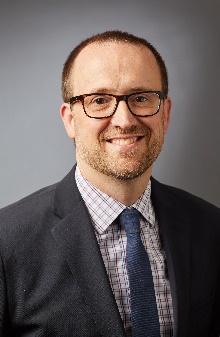 Will Becker, MDAssociate Professor of Medicine, Yale School of MedicineDirector, Opioid Reassessment Clinic, VA Connecticut Healthcare System                                        Date: June 3, 2021			                                        12:00pm – 1:00pm     					Zoom: https://zoom.us/j/98011069478?pwd=eW1QM1lOOHBUcFVTNmkzY09ZUG9jUT09                                  Course Director/Host: Patrick G. O’Connor, MD, MPH, 203-688-6532    There is no corporate or commercial support for this activity        This course will fulfill the licensure requirement set forth by the State of ConnecticutACCREDITATIONThe Yale School of Medicine is accredited by the Accreditation Council for Continuing Medical Education to provide continuing medical education for physicians.TARGET AUDIENCEFaculty, residents, students and staff involved in education of health care professional trainees.NEEDS ASSESSMENTLEARNING OBJECTIVESAt the conclusion of this activity, participants will be able to:1) Appreciate the limitations of long-term opioids as a safe and effective chronic pain treatment strategy2) Understand evidence-based approaches to de-prescribing long-term opioids for chronic pain3) Learn innovative strategies for using buprenorphine in this context DESIGNATION STATEMENTThe Yale School of Medicine designates this live activity for 1 AMA PRA Category 1 Credit(s)™.  Physicians should only claim the credit commensurate with the extent of their participation in the activity. FACULTY DISCLOSURESDr. Becker has no conflicts of interest to disclose. Dr. Patrick G. O’Connor, Course Director, has no conflicts of interest to disclose.  It is the policy of Yale School of Medicine, Continuing Medical Education, to ensure balance, independence, objectivity and scientific rigor in all its educational programs.  All faculty participating as speakers in these programs are required to disclose any relevant financial relationship(s) they (or spouse or partner) have with a commercial interest that benefits the individual in any financial amount that has occurred within the past 12 months; and the opportunity to affect the content of CME about the products or services of the commercial interests.  The Center for Continuing Medical Education will ensure that any conflicts of interest are resolved before the educational activity occurs.